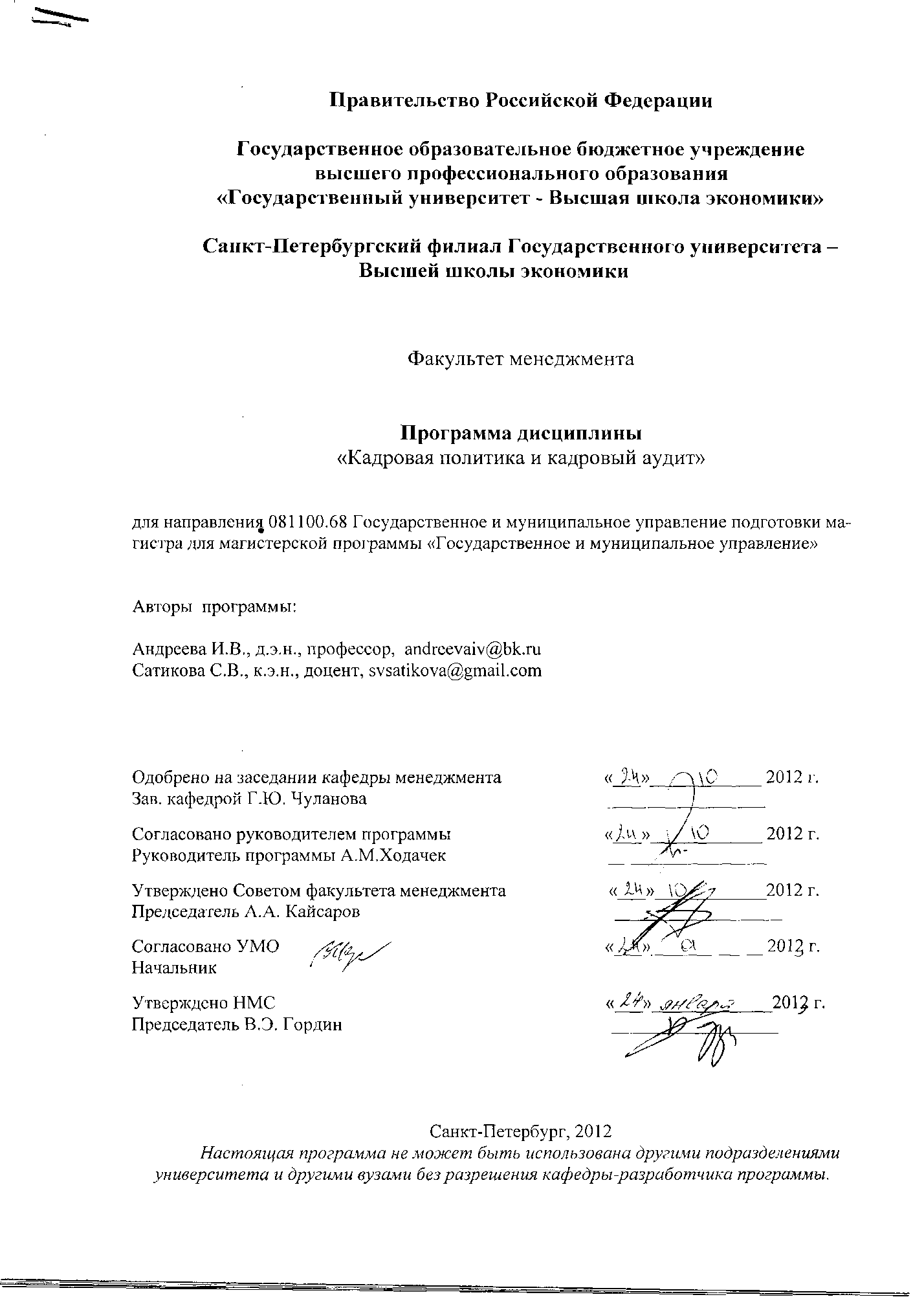 Область применения и нормативные ссылкиНастоящая программа учебной дисциплины устанавливает минимальные требования к знаниям и умениям студента и определяет содержание и виды учебных занятий и отчетности.Программа предназначена для преподавателей, ведущих данную дисциплину, учебных ассистентов и студентов направления подготовки 081100.68 «Государственное и муниципальное управление», обучающихся по магистерской программе «Государственное и муниципальное управление, изучающих дисциплину «Кадровые технологии на государственной службе».Программа разработана в соответствии с:ФГОС ВПО http://www.edu.ru/db/mo/Data/d_10/m123.html;Образовательной программой подготовки магистров по направлению 081100.68 «Государственное и муниципальное управление».Рабочим учебным планом университета подготовки магистра по направлению 081100 «Государственное и муниципальное управление», утвержденным в  2010г.Цели освоения дисциплиныЦелями освоения дисциплины «Кадровая политика и кадровый аудит» являются:формирование системного представления об особенностях кадровой политики и кадрового аудита, их использовании в государственном и муниципальном управлении;формирование  определенных навыков стратегической работы с персоналом, определения задач, возможностей и ограничения кадрового аудита, установления его связи с кадровой политикой и использование для повышения ее эффективности и эффективности всей системы управления в целом.Компетенции обучающегося, формируемые в результате освоения дисциплиныВ результате освоения дисциплины студент должен:Знать:Задачи и основные направления кадровой политикиСоотнесенность кадровой политики с организационно-техническими мероприятиями по работе с персоналомВиды и специфику кадрового аудита      Уметь:Сформулировать задачи для основных направлений кадрового аудита;Диагностировать особенности кадровой политики организации;Выявлять типичные нарушения в системе управления персоналом конкретной организации.      Иметь навыки (приобрести опыт): поиска, обработки и анализа информации, необходимой для подготовки и обоснования службе управленческих решений в области кадровой политики и кадрового аудита;обоснования и анализа управленческих решений в области кадровой политики и кадрового аудита;использования основных методов и технологий кадрового аудита;проведения исследований систем управления персоналом конкретных организаций с целью совершенствования существующих разработок в области кадровой политики и кадрового аудита.В результате освоения дисциплины студент осваивает следующие компетенции:Место дисциплины в структуре образовательной программыНастоящая дисциплина относится к вузовскому компоненту  дисциплин  и блоку дисциплин по выбору, обеспечивающих базовую подготовку магистра для направления 081100.68 «Государственное и муниципальное управление».Изучение данной дисциплины базируется на следующих дисциплинах:  «Основы менеджмента», «Теория организации», «Социология», «Психология», «Теория и история системы государственного и муниципального управления».Основные положения дисциплины должны быть использованы в дальнейшем при изучении следующих дисциплин: «Кадровые технологии на государственной службе», «Теория и механизмы современного государственного управления».Тематический план учебной дисциплиныФормы контроля знаний студентов6.1 Критерии оценки знаний, навыков Текущий контроль знаний предполагает выполнение студентами письменной контрольной работы и систематической работы на семинарах. Контрольная работа предполагает выполнение 10 заданий; правильно выполненное задание оценивается в 1 балл.  Пример варианта контрольной работы приведен в приложении 1. Оценка результатов контрольной работы выставляется по 10-балльной шкале.Аудиторная работа студентов оценивается по результату индивидуальной или групповой работы в соответствии с использованной учебной технологией: разработка проекта,  технология кейс-стади, деловая игра и т.д. Оценка по 10-балльной шкале заносится в рабочую ведомость. Результирующая оценка за работу на практических занятиях определяется как средняя арифметическая  за весь период. Содержание дисциплиныРаздел 1. Кадровая политика как отрасль знания и практикаТема 1. Методологические и теоретические подходы к разработке кадровой политикиЭволюция представления о кадровой политике в управленческой науке. Смысл и роль понятия кадровой политики в теории управления людьми. Формирование кадровой политики как функции управления.Методологические и теоретические подходы к разработке государственной кадровой политики Тема 1.2. Основные направления кадровой политикиРеализация кадровой политики в организациях разных типов. Основные направления кадровой политики, их особенности, проявления в текущей деятельности менеджеров, влияние на эффективность деятельности отдельных работников и организации в целом. Кадровая политика и кадровый менеджмент. Методы формирования кадровой политики.Соотношение кадровой политики с этапами жизненного цикла организации.Концепция государственной кадровой политики. Кадровая  политика  и кадровая работа. Структура и функции кадровой политики. Цели и приоритеты кадровой политики. Особенности кадровой политики в США, Японии, Западной Европе.Раздел 2. Кадровая политика в системе управления организациейТема 2.1.  Реализации кадровой политики в управленческом циклеУправленческий цикл и выбор персонал-технологий в соответствии с кадровой политикой.Основные блоки работы с персоналом: анализ и конструирование рабочих мест, маркетинг рынка труда, кадровое планирование, набор и отбор персонала, адаптация, развитие, мотивация труда персонала, работа с коллективом,  климатом и культурой. Роль документооборота в реализации кадровой политики. Аудит кадровых документов как основа кадрового аудита.Тема 2.2. Персонал-технологии в кадровой политикеЭволюция трудовых отношений и кадровая политика. Неофордизм: аутсорсинг и аутстаффинг персонала. Технологии вывода трудовых функций и персонала за штат организации. Рынок фриланс-услуг и его использование в кадровой политике.Традиционные персонал-технологии в кадровой политике. Особенности разработки и реализации персонал-технологий в государственных организациях.Тема 2.3. Технологии оценки работникаКвалификация и компетентность персонала как основа реализации  кадровой политики. Профиль компетенций. Модели компетенций. Технология разработки модели оптимальной компетенции.Технологии оценки потенциала сотрудника. Ассессмент и аттестация. Технологии оценки потенциала сотрудника на основе модели оптимальных компетенций.Оценка сотрудников государственных организаций.Управление карьерой и кадровая политика. Формирование кадрового резерва. Технологии работы с кадровым резервом.Тема 2.4.  Эффективности реализации кадровой политики организацииМетодологические подходы к пониманию эффективности кадровой политики. Эволюция понимания эффективности в управленческих науках. Ценностный подход к типологии эффективности. Социально-ориентированный подход. Волюнтаристский подход.  Административный  подход. Экономический подход. Прогностический подход. Постэкономический  подход. Эффективности реализации кадровой политики государственной организации.Согласование целей и интересов субъектов организации как основа эффективной кадровой политики.Раздел  3. Эволюция и современное состояние теории и практик кадрового аудитаТема 3.1. Понятие и виды кадрового аудита.Понятие кадрового аудита, его основные задачи. Виды кадрового аудита.  Внешний и внутренний кадровый аудит. Кадровый аудит и другие формы аудита (финансовый, управленческий, этический и др.). Методы кадрового аудита. Кадровый аудит и кадровая политика.Кадровый аудит государственных организаций как элемент социального аудита.Тема  3.2. Методы и особенности проведения кадрового аудита.Применение кадрового аудита к основным формам работы с персоналом: кадровый аудит маркетинга персонала, аудит и кадровое планирование, аудит рекрутинга, аудит адаптационных систем, развитие персонала и возможности аудита, аудит систем оценки персонала, использование аудита при увольнении сотрудников. Методы кадрового аудита в управлении карьерой сотрудников. Возможности аудита при формировании коллектива, работе с климатом и культурой. Роль аудита в управлении мотивацией к труду. Тема 3.3. Значение кадрового аудита для реализации кадровой политики.Использование кадрового аудита в современном менеджменте для реализации кадровой политики и стратегического управления,  повышения эффективности деятельности организации,  профилактики конфликтов и организационных патологий. Кадровый аудит государственных организаций: современные исследования и перспективы развития.Образовательные технологии Для проведения занятий со студентами используются:Тематические доклады;технология кейс-стади;технология дебатов;проектная деятельность;деловые игры.Оценочные средства для текущего, промежуточного и итогового контроля студентаТематика заданий текущего контроля9.1.1. Тематика семинарских занятий.Занятие 1.  Основные направления кадровой политикиЗанятие включает: овладение инструментарием исследования  основных подходов к реализация кадровой политики в организациях разных типов (работа в малых группах); анализ концепции государственной кадровой политики в РФ (анализ нормативных документов, текстов, материалов СМИ);особенности кадровой политики в США, Японии, Западной Европе (самостоятельно подготовленные дома доклады студентов).Занятие 2. Реализации кадровой политики в управленческом цикле Занятие включает: тематические доклады студентов;анализ конкретных ситуаций в кейсах; анализ материалов СМИ и Интернет по работе с персоналом в различных организациях; разработку микропроектов по формированию кадровой политики в системе государственного и муниципального управления.Занятие 3. Персонал-технологии в кадровой политике Занятие включает: тематические доклады студентов;групповую проектную работу; сравнительный анализ основных подходов к разработке персонал технологий; разработку (частичную) описания  персонал-технологии, с выделением ключевых этапов и соответствующим документальным сопровождением;деловую игру «Аттестация персонала».Занятие 4.  Эффективности реализации кадровой политики организацииЗанятие включает:использование учебной технологии «Дебаты» по теме «Эффективность кадровой политики в РФ»;тематические доклады студентов по теме: «Эволюция понимания эффективности в управленческих науках. Занятие 5. Понятие и виды кадрового аудита.Занятие включает:обсуждение целей и задач кадрового аудита в организациях различных типов; обсуждение соотношения кадрового аудита и кадровой политики;обсуждение кадрового аудита государственных организаций как элемента социального аудита с привлечением материалов СМИ.Занятие 6. Применение  методов кадрового аудита, сравнение их эффективности при решении различных кадровых и управленческих задач.Занятие включает: тематические доклады студентов;обсуждение целей и критериев кадрового аудита; оценку различных методов проведения кадрового аудита; разработку критериев эффективности кадрового аудита для разных направлений кадровой политики (групповая проектная работа); работу с кейсами.9.1.2. Домашние задания.Конспектирование дополнительной литературы для подготовки к практическим и семинарским занятиям.Работа с журналами, Интернет-сайтами и другими СМИ с целью поиска информации о реализации кадровой политики в российских и зарубежных организациях, в системе государственного и муниципального управления.Подготовка информационных и полемических выступлений по тематике семинаров.Самостоятельное применение и/или завершение и анализ методик и заданий, предложенных на занятиях.9.1.3. Примерные темы докладовКадровая политика: направления, роль, связь со стратегией и эффективностью.Роль  кадровой политики в развитии и совершенствовании  управления.Персонал-технологии как основа реализации кадровой политики: основные составляющие, создание, возможности применения.Компетентностный подход в кадровом менеджменте: основные принципы, методы, перспективы.Кадровый маркетинг: основные направления, методы, проблемы. Значение для эффективности реализации кадровой политики.Особенности кадрового планирования: обязательные и дополнительные формы планов. Планирование и кадровый аудит. Набор кадров.  Понятие резерва кандидатов.  Стратегия набора персонала. Отбор персонала.  Методы, этапы их применения, достоинства и недостатки различных методов отбора.Аудит методов и критериев отбора: основные задачи, требования, особенности.                            Основные формы развития человеческих ресурсов и их взаимосвязь с кадровой политикой.Аудит развития персонала: направления, методы, подходы. Связь аудита с оценкой стоимости персонала организации.Адаптационные программы в кадровой политике. Профессиональная адаптация: основные этапы и формы. Карьера.  Виды и этапы карьеры. Планирование карьеры. Значение планирования карьеры для сотрудника  и  для организации.Резерв руководства как подход к планированию карьеры. Роль аудита в работе с резервом руководства.Обучение персонала: оценка эффективности.Аудит системы обучения персонала: основные требования, подходы и методы.Оценка  персонала.  Основные  подходы.  Значение. Принципы проведения.Стратегический ассессмент и его роль в реализации кадровой политики.Аудит аттестационной документации и системы оценки персонала.Увольнение: формы и принципы. Увольнение как развитие персонала.Роль увольнения в реализации кадровой политики.Мотивационные программы кадровой политике: методы, подходы, формы реализации.Кадровый документооборот: основные составляющие, принципы работы, роль в реализации кадровой политики.Нормирование и регламентация труда в кадровом менеджменте.Аудит безопасности труда: основные задачи, особенности, подходы.Кадровый аудит: принципы, направления, технология проведения. 9.2  Вопросы для оценки качества освоения дисциплиныЭволюция роли человеческого фактора в управлении и основные концепции и практики управления людьмиКадровая политика и философия управления организациейОсобенности кадровой политики в государственной организацииРоль  кадровой политики в развитии и совершенствовании системы управления. Основные направления кадровой политики.Ресурсное обеспечение кадровой политики.Методы разработки и реализации кадровой политики. Реализация кадровой политики в управленческом циклеКадровая политика и выбор кадровых технологийЭволюция трудовых отношений и кадровая политика. Кадровая политика и заемный трудРынок фриланс-услуг и его использование в кадровой политике.Особенности разработки и реализации персонал-технологий в государственных организациях.Управленческий цикл (функции управления человеческими ресурсами Анализ и проектирование рабочих мест. Спецификация рабочих местПланирование и прогнозирование потребности в человеческих ресурсах и определение источников удовлетворения этих потребностей Набор и отбор персонала как элементы кадровой политики: скрининг, рекрутинг и хедхантинг.Трансформация типа трудовых отношений и кадровая политикаАдаптация, социализация и профессиональная деформация персонала Трудовой потенциал и человеческий капиталКвалификация и компетентность персонала как основа реализации  кадровой политики. Технология разработки модели оптимальной компетенции Оценка сотрудников государственных организаций.Оценка эффективности обучения персоналаУправление  карьерой. ДауншифтингКадровый резерв Работа  с культурой организации как направление кадровой политики: принципы, методы, подходы.Способы оценки персонала. Обоснование применимости Ассессмент-центр и аттестация персоналаУвольнение и демотивация. АутплейсментМетодологические подходы к пониманию эффективности кадровой политики.Эффективности реализации кадровой политики государственной организации.Понятие кадрового аудита, его основные задачи. Виды кадрового аудита.  Внешний и внутренний кадровый аудит. Методы кадрового аудита. Кадровый аудит и кадровая политика.Кадровый аудит как форма диагностического исследованияОрганизационные основы кадрового аудитаИсточники информации для кадрового аудитаКадровый аудит государственных организаций как элемент социального аудита.Аудит и кадровое планирование, Аудит условий трудаАудит найма персонала, Аудит адаптационных систем, развитие персонала и возможности аудита, аудит систем оценки персонала, использование аудита при увольнении сотрудников. Методы кадрового аудита в управлении карьерой сотрудников. Возможности аудита при формировании коллектива, работе с климатом и культурой. Роль аудита в управлении мотивацией к труду. Аудит службы управления персоналомПодготовка заключения по итогам кадрового аудитаВлияние кадрового аудита на реализацию и совершенствование кадровой политики. Порядок формирования оценок по дисциплине 
Результирующая оценка формируется путем суммирования накопленной оценки и оценки, полученной на зачете. Вес накопленной оценки – 0,5 балла, полученной на зачете – 0,5 балла. Орезульт  =  0,5·Онакопл + 0,5·Озач   ,где    Орезульт  - результирующая оценка;         Онакопленная   - накопленная оценка;         Озач.   - оценка, полученная на зачете.Накопленная оценка получается путем сложения произведений баллов, полученных за текущий контроль, аудиторную и самостоятельную работу студентов, на коэффициент, присвоенный каждой форме контроля: текущий контроль – 0,3; аудиторная работа – 0,4; самостоятельная работа – 0,3. Онакопл  =  0,3·О текущ. + 0,4·Оауд. + 0,3 О самост.,где:      Онакопл  - накопленная оценка;            Отекущ.  - оценка за текущий контроль;            Оауд.  - оценка за аудиторную работу;            Ок/р   - оценка за самостоятельную работу.где: Отекущ. =  Ок/р ,Формой текущего контроля является контрольная работа, которую студенты пишут после освоения основных разделов курса. Контрольная работа включает 10  заданий, правильное выполнение каждого из которых оценивается в 1 балл. В качестве аудиторной преподаватель оценивает работу студентов на семинарских и практических занятиях по 10-балльной системе. Оценивается правильность решения задач в технологии кейс-стади, активность, реалистичность, коммуникативную компетентность в технологии «дебаты», содержательность и форму представления докладов. Использование других учебных технологий, например, проектной, предполагает использование особых аутентичных шкал. Оценки за работу на семинарских и практических занятиях преподаватель выставляет в рабочую ведомость. Накопленная оценка по 10-ти балльной шкале за работу на семинарских и практических занятиях определяется  как средняя арифметическая оценок за все семинары.Самостоятельная работа студентов оценивается по выполненным ими домашним заданиям. Домашнее задание студент готовит к каждому семинарскому занятию. Каждое домашнее задание оценивается по 10-балльной шкале. В случае отсутствия студента на занятии или не подготовки домашнего задания задание необходимо выполнить в письменном виде и защитить во внеаудиторное время, назначенное преподавателем. Каждый день «просрочки» представления домашнего задания преподавателю снижает оценку за домашнее задание на 1 балл.Оценка, полученная  за зачет, состоит из оценки за итоговый тест  и оценки, полученной за устный ответ. Вес оценки за итоговый тест – 0,5. Вес за устный ответ на вопрос к зачету – 0,5        Озач  =  0,5·Отест + 0,5·Оуст.ответ, где    Озач.  - оценка за зачет;         Опортф   - оценка за тест;        Описьм/раб   - оценка за устный ответ. На зачете студент может получить дополнительный вопрос (дополнительную практическую задачу, решить к пересдаче домашнее задание), ответ на который оценивается в 1 балл. 11 Учебно-методическое и информационное обеспечение дисциплины11.1 Базовый учебник: Управление персоналом организации, под. Ред. Проф. А.Я. Кибанова, М.2010.Кибанов А.Я., Дуракова И.Б. Управление персоналом организации, под. Ред. Проф. А.Я. Кибанова, М.2010.Государственная служба Российской Федерации: основы управления персоналом /Под общей редакцией В.П.Иванова. М., Известия, 2003. Основная литература:Комментарий к трудовому кодексу Российской Федерации. М., 2003.Армстронг М. Практика управления человеческими ресурсами. СПб.: ПИТЕР, 2009.Бакирова Г.Х. Тренинг управления персоналом. СПб., 2004.Борисова Е.А. Оценка и аттестация персонала. СПб., 2003.Бойкова О.С. Реорганизация предприятия. Управление персоналом в период реорганизации. М., 2006.Глазов М.М. Управление персоналом: анализ и диагностика персонал-менеджмента. СПб., 2007.Калигин, Н. А. Принципы организационного управления / Н. А. Калигин. – М., 2003Клищ, Н. Н. Показатели эффективности и результативности профессиональной служебной деятельности государственных гражданских служащих / Н. Н. Клищ www.hse.ruМагура М.И., Курбатов М.Б. Обучение персонала как конкурентное преимущество. М., 2004.Мордвин С.К. Управление персоналом. Современная российская практика. М., 2005.Назимов, И. Н. Исследование и классификация профессий с целью эффективного использования и развития кадрового потенциала / И. Н. Назимив // Труд за рубежом. – 2000. – № 1.Овсянко Д.М. Государственная служба Российской Федерации . Учебное пособие для вузов. – 3 издание переработанное и дополненное. – М.: Юристъ, 2006.Основы теории управления / под ред. В. Н. Парахиной, Л. И. Ушвицкого. – М., 2004.Пискуровская Е. Г. Практическое пособие по проведению отбора кадрового резерва управленческого аппарата в малых и средних структурах. МПСИ, 2005.Шапиро С.А. Управление персоналом как вид предпринимательской деятельности. М., 2006.Шекшня С.В., Ермошкин Н.Н. Стратегическое управление персоналом в эпоху интернета. М., 2002.11.3 Дополнительная литература:Аверин А.Н. Социальная политика и подготовка управленческих кадров. 2007.Авдеев В.В. Управление персоналом: оптимизация командной работы: реинжиниринговая технология: учеб. пособие для студ. вузов / В. В. Авдеев. - Москва: Финансы и статистика, 2006. - 960 с.Аронсон Э., Уилсон Т., Эйкерт Р. Социальная психология. Психологические законы поведения человека в социуме. – СПб., 2002.Акмеологическая оценка профессиональной компетентности государственных служащих: учеб. пособие / В. В. Воронин и др.; под общ. ред. А. А. Деркача; Рос. акад. гос. службы при Президенте Рос. Федерации. - Изд. 2-е, перераб. и доп. - М. : Изд-во РАГС, 2008. Аксенова, Е. А. Технология конкурсного набора в современном кадровом менеджменте : учеб. – метод. пособие / Е. А. Аксенова ; под ред. Т. Ю. Базарова. – М. : ИПК госслужбы, 2002.Амбалова А.Б. Управление карьерой государственного гражданского служащего (социАлександров, В. Б. О понятии профессионализма и профессионализме государственного служащего / В. Б. Александров // Ежегодник СЗАГС 2002. – СПб., 2003. ологический анализ): Автореф. дис. канд. социол. наук – М., 2006 – Б.ц.021Аснис А.Я. Служебное преступление: понятие и субъект. – 2003. Байков, Н. М. Кадровый потенциал органов власти : опыт социологического анализа / Н. М. Байков. – Хабаровск : Изд-во ДВАГС, 2002.Брукинг Э. Интеллектуальный капитал. – СПб: Питер, 2001.Белбин Р. М. Типы ролей в командах менеджеров. -– М.: Дело, 2003.Букович У., Уилльямс Р. Управление знаниями: руководство к действию. - М.:Инфра-М, 2002.Василенко, Л. А. Аутсорсинг - инновационная кадровая технология государственной службы / Л. А. Василенко ; Рос. акад. гос. службы при Президенте Рос. Федерации. - М. : Наука, 2007. Веснин В.Р. Управление персоналом в схемах: учеб. пособие.- М.: ТК Велби, Изд-во Проспект, 2007 Вудраф Ч. Центры развития и оценки. Определение и оценка компетенций. – М.: ГИППО, 2005.Гончаров В.В. Руководство для высшего управленческого персонала: опыт государственного, местного и корпоративного управления в США, Японии и странах Западной Европы. – М., 2007. Государственная власть и местное самоуправление в России: история и современность : материалы VII Междунар. науч. форума. Т. 1 / под общ. ред. А. С. Горшкова. - СПб. : Изд-во СЗАГС, 2009.Государственная служба за рубежом : Реферат. бюллетень. №2 2000 г. Психологические аспекты работы с персоналом. – М. : Изд-во РАГС, 2000.Государственная служба и государственные служащие во Франции. – М., 1994. Грот, Дик. Дисциплина без наказаний : Как превратить проблемных работников в ценные кадры организации / Дик Грот ; пер. с англ. - СПб.: Питер, 2009Даринская В. М., Чаплыгин И. Н. Оценка и развитие персонала методом «Ассессмент-центр». – Спб.: Речь, 2008 Демидов Ф.Д. Компетентностный подход к образованию и профессионально-личностному развитию государственных служащих. Методическое пособие. - Изд-во РАГС при Президенте РФ. – М., 2010.Демин А.А. Государственная служба в странах основных правовых систем мира. - Изд-во РАГС при Президенте РФ. – М., 2008. Джой-Меттьюз, Дженнифер. Развитие человеческих ресурсов / Дж. Джой-Меттьюз, Д. Меггинсон, М. Сюрте ; пер. с англ. - 3-е изд. - М. : Эксмо, 2006. Иванова Е.М. Психология профессиональной деятельности. М., 2006.Иванова С.И. Искусство подбора персонала: как оценить человека за час. М., 2004.Иванова С.И. Мотивация на 100%: А где же у него кнопка?  М., 2005. Иванова С.И. и др. Развитие потенциала сотрудников. М., 2009.Илышев А.В. Японская государственная служба. - Изд-во РАГС при Президенте РФ. – М., 2010Куликов В.Г., Резник С.Д. Эффективная команда менеджера. – Ростов-на-Д., 2005. Инновационная подготовка кадров государственной службы / Л. А. Василенко [и др.] ; под общ. ред. В. Л. Романова, Л. А. Василенко ; Рос. акад. гос. службы при Президенте Рос. Федерации. - Изд. 2-е. - М. : Изд-во РАГС, 2008.Иванцевич Дж.М.,  Лобанов А.А.  Человеческие ресурсы управления. М., 1993.Интеллектуальные активы: идентификация, оценка, управление // Интеллектуальная собственность. 2000. № 5. С. 40-44.Климов С.М. Интеллектуальные ресурсы организации. – М.: Знание, 2000.Кнорринг  В.И. Основы государственного и муниципального управления. – Учебник. – М., 2006.Корнийчук Г.А. Государственные служащие. Особенности регулирования труда – М.: Альфа-Пресс, 2006. Круден, Г. Дж. Зарубежный опыт управления персоналом : в 8 ч. / Г. Круден, А. У. Шерман ; пер. с англ. – М. : ИПК Госслужбы, 2000 – 2001.Леонтьев Б. Б. Цена интеллекта. Интеллектуальный капитал в российском бизнесе. - М.: Издательский центр "Акционер", 2002.Лытов Б.В. Государственная служба: управленческие отношения. Учебное пособие. - Изд-во РАГС при Президенте РФ. – М., 2004. Лукьянова, Н. Ф. Конфликтные ситуации в деятельности госслужащих и способы регулирования : учеб. – метод. пособие / Н. Ф. Лукьянова. – М. : ИПКгосслужбы, 2002.Магура М.И., Курбатов М.Б. Обучение персонала как конкурентное преимущество. М., 2004.Маркин В.Н. Мотивационный менеджмент. Учебное пособие. - Изд-во РАГС при Президенте РФ. – М., 2008. Мельников, В. П. Государственная служба в России : отечественный опыт организации и современность : учеб. пособие / В. П. Мельников, В. С. Нечипоренкова. – М. : Изд-во РАГС, 2003.Мильнер Б.З. Управление знаниями: Эволюция и революция в организации. – М.:Инфра-М, 2003.Мордвин С.К. Управление персоналом. Современная российская практика. М., 2005.Мясоедов С.П. Основы кросскультурного менеджмента. М., 2003.Наумов, С. Ю. Социальный статус государственного служащего / С. Ю. Наумов, Е. В. Масленникова, О. И. Марченко.- Саратов : Изд-во ПАГС, 2001. Нестеров, В. И. Регулирование труда и денежное содержание государственных гражданских служащих / В. И. Нестеров. - М. : Дело и Cервис, 2006.Ник Мэннинг, Нил Парисон Реформа государственного управления: международный опыт. – М.: Весь Мир, 2003.Новокрещенов А. Все ли решают кадры или кадры решают все? // Государственная служба. 2009. №1.Ноздрачев А.Ф. Государственная служба: Учебник для подготовки государственных служащих. М., 1999.Нортон Д., Каплан Р. Стратегические карты. - М.: Олимп Бизнес, 2004.Опережающее профессиональное образование государственных служащих : технологический поиск / В. С. Карпичев [и др.] ; Рос. акад. гос. службы при Президенте Рос. Федерации. - М. : Изд-во РАГС, 2008. Организационная культура государственной службы / В. С. Карпичев [и др.].- М. : Изд-во РАГС, 2001. Оценка стоимости нематериальных активов и интеллектуальной собственности / Козырев А.Н., Макаров В.Л.- М.: Интерреклама, 2003.Панфилова А.П. Игротехнический менеджмент. – СПб., 2003.Равен Дж. Компетентность в современном обществе: выявление, развитие и реализация. – М.: Когнити-Центр, 2002. Радченко А.И. Основы государственного и муниципального управления: системный подход. - Ростов-на-Дону, АООТ «Ростиздат», 2009.Рамперсад Х. К. Универсальная система показателей деятельности. - М.: Альпина Бизнес Букс, 2005.Смольков В. Бюрократия и бюрократизм: как свести болезнь к минимуму? // Государственная служба. 2010. №8.Спенсер Л. М., Спенсер С. М. Компетенции: модели максимальной эффективности работы. - М.: HIPPO, 2005.Стюарт Томас А. Интеллектуальный капитал. М.: Поколение, 2006.Тараканов А. Гарантии для государственных служащих: понятие и соотношение с другими категориями // Государственная служба. 2009. № 1.Томпсон, Л. Создание команды : пер. с англ. / Л. Томпсон. – М. : Вершина, 2006. - 541 с.Турчинов А.И. Управление персоналом. – Учебник. - Изд-во РАГС при Президенте РФ. – М., 2003. Форсиф П. Обучение персонала. СПб., 2004.Хант Р., Базан Т. Как создать Интеллектуальную организацию. - М.:Инфра-М, 2002.Харрис Дж. Коучинг: личностный рост и успех. СПб., 2003.Цимбалист, А. В. Регламентация труда государственных и муниципальных служащих : учебное пособие / А. В. Цимбалист ; под ред. А. И. Гретченко, М. Н. Кулапова ; Рос. эконом. акад. им. Г. В. Плеханова. - М. : КНОРУС, 2008.Шапиро С.А. Управление персоналом как вид предпринимательской деятельности. М., 2006.Шекшня С.В., Ермошкин Н.Н. Стратегическое управление персоналом в эпоху интернета. М., 2002. Шинкаренко О.Н. Управление персоналом организации при внедрении стандартов серии ISO 9000: 2000. М., 2007.Эдвинссон Л., Мэлоун М. Интеллектуальный капитал. Определение истинной стоимости компании //Новая постиндустриальная волна на Западе / Под редакцией В.Л. Иноземцева. М.: Academia, 1999.Экономика персонала: учебник для вузов / Р. П. Колосова [и др.] ; Моск. гос. ун-т им. М. В. Ломоносова. - М. : ИНФРА-М, 2009. Яковлев В. Кадры для местного самоуправления: проблемы и пути их решения. // Государственная служба. 2008. №5.Cardona F. Performance Related Pay in the Public Service. Report for the second conference of the Institute of Public Administration and European Integration. October 2002. URL: www.newunionism.net/libraryDahlstrom C., Lapuente V. Do you believe me? Public Sector Incentive Systems in Japan, Korea, Spain and Sweden. URL: www.qog.pol.gu.seDraft F. Civil Service in Germany: Characteristics of Public Employment and Modernization of Public Personnel Management. URL: www.uni-konstanz.de/ bog mil/kuhlmann/Download/KuhlmannRoeber1.pdfForest V. (2008). Performance-related pay and work motivation: theoretical and empirical perspectives for the French civil service // International Review of Administrative Sciences. 2008. P. 74-325.Guide to the Senior Executive Service. United States Office of Personnel Management. 2001. URL: http://www.jobs.bpa.gov/ses/OPMSESGUIDE.pdfKetelaar A., Manning N., Turkisch E. (2007). Performance-based Arrangements for Senior Civil Servants OECD and other Country Experiences // OECD Working Papers on Public Governance, OECD Publishing. 2007. № 5.Kingsley G., Reed P. (1991). Decision Process Models and Organizational Context: Level and Sector Make a Difference // Public Productivity & Management Review. 14.Milkovich G. (1991). Pay for Performance: Evaluating Performance Appraisal and Merit Pay. – Washington, USA: National Academies Press, 1991.Moon M. (2000). Organizational Commitment Revised in New Public Management. Motivation, Organizational Culture, Sector and Managerial Level // Public Productivity& Management Review. Vol. 24. №. 2.New Zealand State Services Commission: http://www.ssc.govt.nz/ps-ce-rem-policyPan Suk Kim (2007). Transforming Higher level Civil Service in a New Age: A Case Study of a New Senior Civil Service in Korea // Public Personnel Management. Vol.36. № 2. Summer 2007.Performance Management. Australian Public Service Commission. URL: http://www. apsc.gov.au/ses/index.html. 11.4 Справочники, словари, энциклопедииЕгоров В.К. Государственная служба: Энциклопедический словарь в 2-х томах. – Изд-во РАГС при Президенте РФ. – М., 2008.Персонал : словарь понятий и определений / П. В. Журавлев [и др.]. – М. : Экзамен, 1999.Рудавина, Е. Р. Книга директора по персоналу : практ. рекомендации / Е. Р. Рудавина, В. В. Екомасов. - СПб. : Питер, 2009.Сборник международных терминов из области права и управления / Г. Китченберг, Н. Нойенар; пер. с нем. Т. 10 : Управление персоналом. –  Мюнхен, 2002. 2002.Труд и социальное развитие : cловарь / Е. В. Белкин [и др.]. – М. : ИНФРА-М, 2001.Управление персоналом : энциклопедия / А. Я. Кибанов [и др.] ; под ред. А. Я. Кибанова. - М. : ИНФРА-М, 2009.Управление человеческими ресурсами: библиогр. науч.-вспом. аннот. указатель / сост. Е. М. Ляшедько, В. А. Михайлова; под общ. ред. канд. ист. наук И. В. Чигаревой. – СПб. : Изд-во СЗАГС, 2010.Чернышев, В. Н. Подготовка персонала : словарь / В. Н. Чернышев, А. П. Двинин. – СПб. : Энергоатомиздат, 2000.Управление персоналом : энциклопедический словарь / под ред. А. Я. Кибанова. – М. : ИНФРА-М, 1998.Энциклопедический словарь работника кадровой службы / под общ. ред. В. М. Анисимова. – М.: ИНФРА-М, 1999.12 Материально-техническое обеспечение дисциплиныПри проведении лекционных занятий преподавателем и презентации студентами результатов работы над проектом используется мультимедийный проектор. При использовании на занятиях групповой работы используется раздаточный материал.КомпетенцияКод по ФГОС/ НИУДескрипторы – основные признаки освоения (показатели достижения результата)Формы и методы обучения, способствующие формированию и развитию компетенцииКомпетенция общественного служения: стремление работать для обществаОК-1проявляет готовность встраивания собственной жизненной стратегии в деятельность государства по реализации задач улучшения жизненной среды для всех граждан;проявляет понимание необходимости работы для общества при решении организационных вопросов в области построения кадровой стратегии;демонстрирует осознание социальной значимости кадровой политики и кадрового аудита как элементов своей будущей профессии.Дискуссионные технологии, разработка проектов, эссеКомпетенция этического поведения ОК-2проявляет понимание необходимости использования этических принципов при разработке кадровой политики и осуществлении кадрового аудита;применяет знания требований профессиональной этики при использовании основных методов и технологий кадрового аудита;проявляет самостоятельность в ситуации профессионального выбора и умеет нести ответственность за принятое решение.Семинарские занятия, работа с кейсами, проектная деятельность в группах, деловые игрыКомпетенция профессионального взаимодействия. ОК-7Демонстрирует способность:представлять результаты своей работы в области кадровой политики и кадрового аудита для других специалистов;отстаивать свои позиции в профессиональной среде, находить компромиссные и альтернативные решения; понимания места диалогов в общем контексте общественного развития.Технология «дебаты», работа с кейсами, семинарские занятия, групповая проектная работаКомпетенция постановки проблем.ОК-9Использует:умение структурировать проблемное пространство;умение оценивать и выбирать альтернативы в процессе принятия профессиональных решений в области кадровой политики и аудита.Семинарские занятия, работа с кейсами, семинарские занятия, групповая проектная работа Компетенция аналитической работыОК-10Демонстрирует:способность к самообразованию на основе базы знаний, умения оценивать их полноту и качество;способность осуществлять верификацию и структуризацию информации;умение осуществлять научно-исследовательскую и инновационную деятельность в целях получения нового знания;умение и готовность систематически применять эти знания для экспертной оценки реальных управленческих ситуацийСамостоятельная работа, подготовка и защита творческих домашних и аудиторных заданий, семинарские занятия, дискуссионные технологииКомпетенция креативности ОК-13Демонстрирует:владение навыками самостоятельной, творческой работы; умение организовать свой труд; способность порождать новые идеи, находить подходы к их реализации. Самостоятельная работа, подготовка и защита творческих домашних и аудиторных заданий, семинарские занятия, дискуссионные технологииКомпетенция критического анализа ОК-15Демонстрирует умение:критически оценивать информацию и конструктивно  принимать решение на основе ее анализа;критически оценивать свои возможности.Работа с кейсами, семинарские занятия, проектная деятельность, дискуссионные технологии, технологии, включающие  самопрезентациюВладение технологиями  управления персоналом  и кадрового аудитаПК-2Демонстрирует знание:соотнесенности кадровой политики с технологиями управления персоналом;современных подходов к разработке кадровой политики и кадрового аудита на государственной службе;основных методов разработки кадровой политики и особенностей их применения;основных направлений повышения эффективности применения кадрового аудита на государственной службе.Лекционные занятия, семинарские занятия,  проектная деятельность, дискуссионные технологииСпособность управлять в кризисных ситуациях;ПК-4Демонстрирует знание современных подходов к разработке кадровой политики в кризисных ситуациях.Работа с кейсами, деловые игрыУмение вырабатывать решение, учитывающее правовую и нормативную базу ПК-9Демонстрирует знание основных инструментов кадровых технологий на государственной службеСеминарские занятия,  проектная деятельность, дискуссионные технологииВладение навыками использования инструментов экономической политики ПК-8Демонстрирует навыки использования инструментов экономической политики в процессе разработки кадровой политики организацииРабота с кейсами, проектная деятельность, семинарыВладеть современными методами диагностики, анализа и решения проблем, а также методами принятия решений и их реализации на практикеПК-11демонстрирует понимание важных тенденций  в применении кадрового аудита на государственной службевладеет методами диагностики, анализа и решения проблем в процессе кадрового аудита;владеет методами принятия решений на основе результатов кадрового аудита и их реализации на практикеЛекционные занятия, работа с кейсами, проектная деятельность, семинарыУмение вырабатывать решения, учитывающие правовую и нормативную базуПК-9Демонстрирует умение вырабатывать решения, учитывающие правовую и нормативную базу в процессе разработки кадровой политики и осуществления кадрового аудитаЛекционные занятия, работа с кейсами, проектная деятельность, семинарыСпособность осуществлять верификацию и структуризацию информации, получаемой из разных источниковПК-13Демонстрирует умение оценивать:надежность (авторитет) информационного источника;достоверность (гарантию подлинности документной фиксации);прозрачность (авторизованность, прослеживаемость) информационных коммуникаций.Самостоятельная работа, выполнение творческих самостоятельных заданий, семинарские занятия,  проектная деятельность, дискуссионные технологииУмение систематизировать и обобщать информацию, готовить предложения по совершенствованию системы государственного и муниципального управления ПК-16Демонстрирует умение систематизировать и обобщать информацию, готовить предложения по совершенствованию кадровой политики системы государственного и муниципального управления Лекционные занятия, работа с кейсами, проектная деятельность, семинарыСпособность выдвигать инновационные идеи и нестандартные подходы к их реализации ПК-17Демонстрирует способность выдвигать инновационные идеи и нестандартные подходы к их реализации В области кадрового аудитаЛекционные занятия, работа с кейсами, проектная деятельность, семинарыСпособность использовать знание методов и теорий гуманитарных, социальных и экономических наук при осуществлении экспертных и аналитических работ ПК-19Демонстрирует способность использовать знание методов и теорий гуманитарных, социальных и экономических наук при осуществлении экспертных и аналитических работ в области кадрового аудитаСеминарские занятия,  проектная деятельность, дискуссионные технологииВладение методами и специализированными средствами для аналитической работы и научных исследований ПК-20Демонстрирует владение методами и специализированными средствами для аналитической работы и научных исследований в области формирования кадровой политики организации и реализации кадрового аудитаСамостоятельная работа, выполнение творческих самостоятельных заданий, семинарские занятия,  проектная деятельность, дискуссионные технологии№п/п№п/пНаименование разделов и темАудиторныеАудиторныеАудиторныеСамостоятельная работа Всего часов№п/п№п/пНаименование разделов и темВсегоВ том числеВ том числеСамостоятельная работа Всего часов№п/п№п/пНаименование разделов и темВсегоЛекцииСеминарскиеСамостоятельная работа Всего часовРаздел 1. Кадровая политика как отрасль знания и практикаРаздел 1. Кадровая политика как отрасль знания и практикаРаздел 1. Кадровая политика как отрасль знания и практикаРаздел 1. Кадровая политика как отрасль знания и практикаРаздел 1. Кадровая политика как отрасль знания и практикаРаздел 1. Кадровая политика как отрасль знания и практикаРаздел 1. Кадровая политика как отрасль знания и практикаРаздел 1. Кадровая политика как отрасль знания и практика1.Тема 1. Методологические и теоретические подходы к разработке кадровой политикиТема 1. Методологические и теоретические подходы к разработке кадровой политики42210142.Тема 1.2. Основные направления кадровой политикиТема 1.2. Основные направления кадровой политики4221014Раздел 2. Кадровая политика в системе управления организациейРаздел 2. Кадровая политика в системе управления организациейРаздел 2. Кадровая политика в системе управления организациейРаздел 2. Кадровая политика в системе управления организациейРаздел 2. Кадровая политика в системе управления организациейРаздел 2. Кадровая политика в системе управления организациейРаздел 2. Кадровая политика в системе управления организациейРаздел 2. Кадровая политика в системе управления организацией3.Тема 2.1. Реализация кадровой политики в управленческом циклеТема 2.1. Реализация кадровой политики в управленческом цикле6338144.Тема 2.2. Персонал-технологии в реализации кадровой политики. Тема 2.2. Персонал-технологии в реализации кадровой политики. 42212165.Тема 2.3. Технологии оценки работника.Тема 2.3. Технологии оценки работника.42212166.Тема 2.4. Эффективность реализации кадровой политики организации.Тема 2.4. Эффективность реализации кадровой политики организации.633814Раздел  3. Эволюция и современное состояние теории и практик кадрового аудитаРаздел  3. Эволюция и современное состояние теории и практик кадрового аудитаРаздел  3. Эволюция и современное состояние теории и практик кадрового аудитаРаздел  3. Эволюция и современное состояние теории и практик кадрового аудитаРаздел  3. Эволюция и современное состояние теории и практик кадрового аудитаРаздел  3. Эволюция и современное состояние теории и практик кадрового аудитаРаздел  3. Эволюция и современное состояние теории и практик кадрового аудитаРаздел  3. Эволюция и современное состояние теории и практик кадрового аудита7.Тема 3.1. Понятие и виды кадрового аудита.Тема 3.1. Понятие и виды кадрового аудита.63310168.Тема  3.2. Методы и особенности проведения кадрового аудита.Тема  3.2. Методы и особенности проведения кадрового аудита.63310169.Тема 3.3. Значение кадрового аудита для реализации кадровой политики.Тема 3.3. Значение кадрового аудита для реализации кадровой политики.8448168.Подготовка к контрольной работеПодготовка к контрольной работе449.Подготовка к экзаменуПодготовка к экзамену44Итого:Итого:Итого:48242496144ТипконтроляФормаконтроляВторой модульВторой модульВторой модульВторой модульВторой модульВторой модульВторой модульВторой модульВторой модульПараметрыТипконтроляФормаконтроляНеделиНеделиНеделиНеделиНеделиНеделиНеделиНеделиНеделиПараметрыТипконтроляФормаконтроля123456789ПараметрыТекущийКонтрольная работа*Письменная контрольная работа 60 мин.ИтоговыйЗачет*Включает оценку за ответ на вопросы к зачету и оценку за итоговую письменную работу (тест).Время написания итоговой письменной работы – 40 минут.